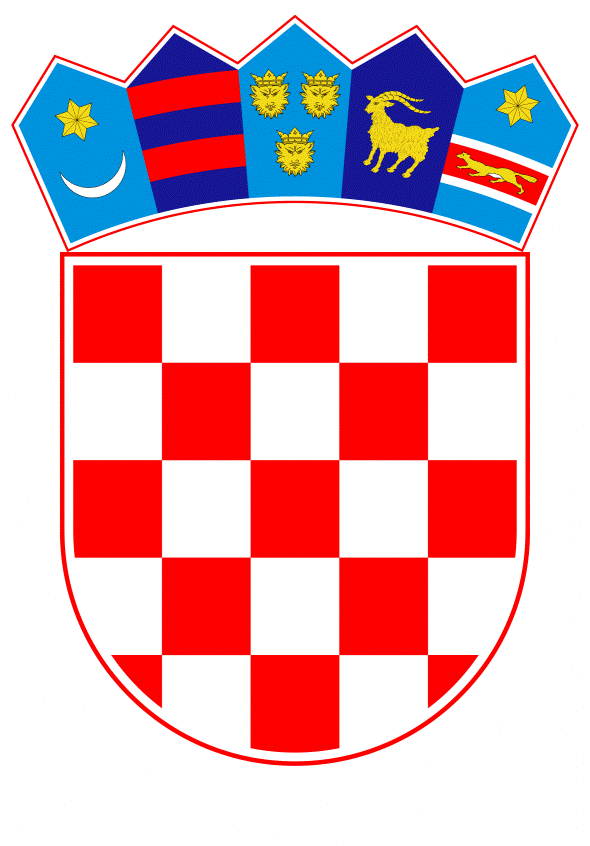 VLADA REPUBLIKE HRVATSKEZagreb, 20. veljače 2020.______________________________________________________________________________________________________________________________________________________________________________________________________________________________PrijedlogKlasa:Urbroj:Zagreb,PREDSJEDNIKU HRVATSKOGA SABORAPredmet:	Izvješće o obavljenoj reviziji učinkovitosti upravljanja i raspolaganja nogometnim stadionima i igralištima u vlasništvu jedinica lokalne samouprave - mišljenje VladeVeza:	Pismo Hrvatskoga sabora, klase: 021-12/19-09/57, urbroja: 65-19-03, od 30. listopada 2019. godineNa temelju članka 122. stavka 2. Poslovnika Hrvatskoga sabora (Narodne novine, br. 81/13, 113/16, 69/17 i 29/18), Vlada Republike Hrvatske o Izvješću o obavljenoj reviziji učinkovitosti upravljanja i raspolaganja nogometnim stadionima i igralištima u vlasništvu jedinica lokalne samouprave, daje sljedećeM I Š L J E N J EVlada Republike Hrvatske predlaže Hrvatskome saboru da prihvati Izvješće o obavljenoj reviziji učinkovitosti upravljanja i raspolaganja nogometnim stadionima i igralištima u vlasništvu jedinica lokalne samouprave, koje je predsjedniku Hrvatskoga sabora podnio glavni državni revizor, aktom od 29. listopada 2019. godine.Središnji državni ured za šport ustrojio je Informacijski sustav u športu na temelju članka 77. Zakona o sportu (Narodne novine, br. 71/06, 124/10, 124/11, 86/12, 94/13, 85/15, 19/16 - ispravak i 98/19), a u svrhu sustavnog praćenja stanja u športu i njegovog dugoročnog razvoja. Kako bi se svi podaci relevantni za područje športa mogli voditi sustavno i biti usklađeni na jednom mjestu, nužno je u ovom slučaju unošenje svih športskih građevina na području Republike Hrvatske u Evidenciju športskih građevina, koja je sastavni dio Informacijskog sustava u športu. Trenutačno jedinice lokalne i područne (regionalne) samouprave i Grad Zagreb u spomenuti sustav unose sve športske građevine kojih su vlasnici. Nadalje, Hrvatski sabor je donio Nacionalni program športa 2019. - 2026. (Narodne novine, broj 69/19), prvi strateški akt planiranja Republike Hrvatske u području športa, koji će omogućiti smanjivanje nedostataka u hrvatskom športu te iskorištavanje pruženih prilika, između ostaloga, uspostavom sustavnog i racionalnog pristupa upravljanja održivom športskom infrastrukturom, uspostavom mreže održivih športskih građevina, prilagodbom broja opremljenosti športskih građevina stvarnim potrebama u športu te povećanjem broja športskih građevina i obnovom postojeće športske infrastrukture.Za svoje predstavnike, koji će u vezi s iznesenim mišljenjem biti nazočni na sjednicama Hrvatskoga sabora i njegovih radnih tijela, Vlada je odredila Tomislava Družaka, državnog tajnika Središnjeg državnog ureda za šport i dr. sc. Krešimira Šamiju, zamjenika državnog tajnika Središnjeg državnog ureda za šport.	PREDSJEDNIK	mr. sc. Andrej PlenkovićPredlagatelj:Središnji državni ured za športPredmet:Izvješće o obavljenoj reviziji učinkovitosti upravljanja i raspolaganja nogometnim stadionima i igralištima u vlasništvu jedinica lokalne samouprave - davanje mišljenja Hrvatskome saboru